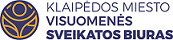 OV sprendimas,  dėl periodinių profilaktinių tyrimų. Paraudoninti punktai, kurie pakeisti ir yra nauji. Nauja tai, kad pasiskiepijus ir nepilna vakcinacijos shema praėjus nurodytui terminui bus galima nesitestuoti. Šiuo klausimu atsakymą galime rasti 4.2 punkte, o visas pilnas teisės aktas nuorodoje, žiūrėti aktuali redakciją (atnaujintą versiją).Nuoroda:https://e-seimas.lrs.lt/portal/legalAct/lt/TAD/fa9c0ad0a1be11eaa51db668f0092944/asr4.2. neatliekami asmenims:4.2.1. kurie persirgo COVID-19 liga (koronaviruso infekcija):4.2.1.1. kuriems prieš mažiau nei 180 dienų COVID-19 liga (koronaviruso infekcija) buvo patvirtinta šio sprendimo 1 punkte nurodytais tyrimų metodais;4.2.1.2. kurie prieš mažiau nei 60 dienų yra gavę teigiamą serologinio tyrimo atsakymą, išskyrus atvejus, kai serologinis tyrimas atliekamas po vakcinacijos;4.2.2. kurie buvo paskiepyti viena iš šių COVID-19 ligos (koronaviruso infekcijos) vakcinų:4.2.2.1. praėjus vienai savaitei nuo „Comirnaty“ ar „COVID-19 Vaccine Moderna“ vakcinos antrosios dozės suleidimo pagal skiepijimo schemą, išskyrus šio sprendimo 4.2.2.5 papunktyje nurodytą atvejį;4.2.2.2. praėjus 2 savaitėms nuo „COVID-19 Vaccine Janssen“ vakcinos dozės suleidimo;4.2.2.3. praėjus 4 savaitėms, bet ne daugiau kaip 13 savaičių nuo pirmos „Vaxzevria“ vakcinos dozės suleidimo, išskyrus šio sprendimo 4.2.2.5 papunktyje nurodytą atvejį.;4.2.2.4. po antros „Vaxzevria“ vakcinos dozės suleidimo pagal skiepijimo schemą;4.2.2.5. praėjus 2 savaitėms nuo „Comirnaty“, „COVID-19 Vaccine Moderna“, „COVID-19 Vaccine Janssen“ ar „Vaxzevria“ vakcinos vienos dozės suleidimo asmeniui, kuris persirgo COVID-19 liga (koronaviruso infekcija) ir diagnozė buvo patvirtinta remiantis teigiamu SARS-CoV-2 PGR tyrimo rezultatu;Papunkčio pakeitimai:Nr. V-1696, 2021-07-21, paskelbta TAR 2021-07-21, i. k. 2021-16191